	                                                          Obec Jarabá   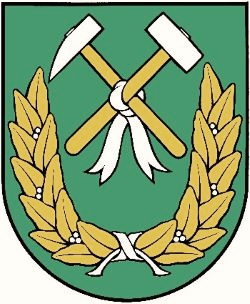 Stavebný úrad                                                          Jarabá 20                                                             977 01 BreznoVec: Žiadosť o územnoplánovaciu informáciu      Žiadam týmto o poskytnutie územnoplánovacej informácie k pozemkom Parcelné číslo         ___________________________________________________________             _____________________________________________________________________             _____________________________________________________________________Za účelom:             ____________________________________________________________             _____________________________________________________________________	_______________________________	                    podpis žiadateľaK žiadosti prikladám: Situačný náčrt zámeru na kópii z katastrálnej mapyGeometrický plán, pokiaľ nie je pozemok zapísaný v katastri nehnuteľnostíUpozornenie: územnoplánovacia informácia/vyjadrenie k funkčnému využitiu pozemkov nenahrádza rozhodnutia (povolenia), stanoviská, vyjadrenia alebo opatrenia obce ako stavebného úradu, či orgánu verejnej správy podľa osobitných predpisov Meno a priezvisko:Meno a priezvisko:Meno a priezvisko:Obchodné meno:Obchodné meno:Obchodné meno:IČO:DIČ:DIČ:IČ DPH:Adresa a PSČ:Adresa a PSČ:Adresa a PSČ:Telefón:Telefón:Fax:Fax:E-mail:Ako dotknutá osoba podľa §7 ods. 1 a ods. 2 zák. č. 428/2002 Z. z. o ochrane osobných údajov v znení neskorších predpisov týmto dávam  súhlas k spracovaniu osobných údajov za účelom spracovania žiadosti.